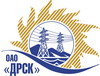 Открытое акционерное общество«Дальневосточная распределительная сетевая  компания»ПРОТОКОЛ ПЕРЕТОРЖКИПРЕДМЕТ ЗАКУПКИ: открытый запрос на право заключения Договора на выполнение работ с разбивкой на лотыЛот № 1 - Обслуживание систем пожарной сигнализации СП ЦЭС  филиала "АЭС"Лот № 2 - Обслуживание систем пожарной сигнализации СП "ЗЭС"   филиала "АЭС"Лот № 3 - Обслуживание пожарной сигнализации СП "ВЭС"  филиала "АЭС" (закупка 153 раздела 5.1.  ГКПЗ 2013 г.).Плановая стоимость: лот № 1- 1 100 000,00 руб. без учета НДС, лот № 2 - 687 186,44 руб. без учета НДС, лот № 3 - 600 000,00 руб. без учета НДС. Указание  о проведении закупки от 29.10.2013 № 136.ПРИСУТСТВОВАЛИ: три члена постоянно действующей Закупочной комиссии 2-го уровня. ВОПРОСЫ ЗАСЕДАНИЯ ЗАКУПОЧНОЙ КОМИССИИ:В адрес Организатора закупки поступило 6 (шесть) заявок на участие в процедуре переторжки.Участники закупки не пожелали присутствовать на процедуре вскрытия конвертов с предложениями на переторжку.Дата и время начала процедуры вскрытия конвертов с заявками на участие в закупке: 10:00 часов благовещенского времени 19.12.2013 г Место проведения процедуры вскрытия конвертов с заявками на участие в закупке: 675000, г. Благовещенск, ул. Шевченко 28, каб. 244.В конвертах обнаружены заявки следующих Участников закупки:РЕШИЛИ:Утвердить протокол переторжки.Ответственный секретарь Закупочной комиссии 2 уровня                               О.А.МоторинаТехнический секретарь Закупочной комиссии 2 уровня                                    О.В.Чувашова            № 13/УЭ-Пг. Благовещенск19 декабря 2013 г.№заявкиНаименование Участника закупки и его адрес Общая цена заявки до переторжки, руб. без НДСОбщая цена заявки после переторжки, руб. без НДСЛот № 1 - Обслуживание систем пожарной сигнализации СП ЦЭС  филиала "АЭС"Лот № 1 - Обслуживание систем пожарной сигнализации СП ЦЭС  филиала "АЭС"Лот № 1 - Обслуживание систем пожарной сигнализации СП ЦЭС  филиала "АЭС"Лот № 1 - Обслуживание систем пожарной сигнализации СП ЦЭС  филиала "АЭС"4ООО "Орион" 675000, г. Благовещенск, ул. Амурская 236825 667,2  руб. без НДС (НДС не предусмотрен)688 056,0  руб. без НДС (НДС не предусмотрен)2ООО «Прометей» 675000, г. Благовещенск, ул. Островского, 65 799 566,77 руб. без НДС (НДС не предусмотрен)779 541,84 руб. без НДС (НДС не предусмотрен)3ООО «Росич» 675000, г. Благовещенск, ул. Ленина, 213 845 040,0  руб. без НДС (НДС не предусмотрен)720 000,0  руб. без НДС (НДС не предусмотрен)Лот № 2 - Обслуживание систем пожарной сигнализации СП "ЗЭС"   филиала "АЭС"Лот № 2 - Обслуживание систем пожарной сигнализации СП "ЗЭС"   филиала "АЭС"Лот № 2 - Обслуживание систем пожарной сигнализации СП "ЗЭС"   филиала "АЭС"Лот № 2 - Обслуживание систем пожарной сигнализации СП "ЗЭС"   филиала "АЭС"5ООО ЧОО «Центр – КБ+» 675000, г. Благовещенск, ул. Ломоносова, 179, оф. 309685 064,52  руб. без НДС (НДС не предусмотрен)540 000,0  руб. без НДС (НДС не предусмотрен)6ИП Сибгатуллин В.Р.676450, Амурская обл., г. Свободный, ул. Шатковского, д. 55634 356,0 руб. без НДС (НДС не предусмотрен)615 325,32 руб. без НДС (НДС не предусмотрен)Лот № 3 - Обслуживание пожарной сигнализации СП "ВЭС"  филиала "АЭС"Лот № 3 - Обслуживание пожарной сигнализации СП "ВЭС"  филиала "АЭС"Лот № 3 - Обслуживание пожарной сигнализации СП "ВЭС"  филиала "АЭС"Лот № 3 - Обслуживание пожарной сигнализации СП "ВЭС"  филиала "АЭС"1ИП Колпаков Дмитрий Иванович 676770, Амурская обл., г. Райчихинск, аул. Победы, 38526 353,6 руб. без НДС (НДС не предусмотрен)475 564,56 руб. без НДС (НДС не предусмотрен)